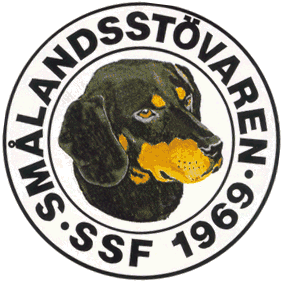 Protokoll fört vid Svenska Smålandsstövareföreningens årsstämma på Björklundens Hotell och Konferens den 10 maj 2014. Ordförande Tore Nilsson öppnade stämman och hälsade samtliga välkomna.Till justeringsmän, tillika rösträknare, valdes Egon Fransson och Joakim Bergström.Presidium för stämman valdes enligt följande: Ordf. Tore Nilsson, vice ordf. Håkan Forsberg och sekreterare Roger Nilsson.Kallelsen till stämman godkändes.Justering av röstlängd, 30 personer medverkade på stämman.Therese Östensson valdes till pressreferent.Roger Nilsson läste verksamhetsberättelsen för 2013 och denna godkändes.Erik Holmqvist läste revisionsberättelsen och denna godkändes.Styrelsen och kassaförvaltaren beviljades ansvarsfrihet.Årsavgiften beslutades oförändrad till 200 kr.Val av styrelseledamöter. Roger Nilsson, Erik Björk och Raymond Dziobek omvaldes på 2 år.Sune Falk omvaldes som styrelsesuppleant och Tomas Hollstenius, nyval.Revisorer omvaldes Erik Holmqvist och Urban Trygg. Revisorssuppleant omvaldes Ulf Fransson och Tommy Hegestrand, nyval. Samtliga dessa på 1 år.Till valberedning omvaldes Egon Fransson (sammankallande), Jonas Eriksson och Håkan Forsberg. Kostnadsersättningen till styrelsen beslutades oförändrad, ordf. och sekr. ersätts med 2500 kr/år och kassören ersätts med 3500 kr.Reseersättning beslutades till 18.50 kr/mil nästa år. Rapporter från lokalavdelningarna. Håkan Forsberg redogör för vad som hänt i Västerbotten det gånga året. De har haft en träff och ett gemensamt jaktprov. Inga övriga rapporter från andra lokalavdelningar.Det fanns inga inkomna motioner eller andra ärenden som var hänskjutna till stämman.Tore Nilsson rapporterar om arbetet i avelskommittén. Vi har ett nytt avelsråd efter Mats Johansson, som bett att få sluta. Den nya är Håkan Forsberg och är godkänd av Svenska Stövarklubben. Håkan ingår numera även i styrelsen, då det ska vara med en från avelsrådet i styrelsen. Mats Nilsson, avelsråd redogör tankarna om Svensk Stövare. Efter denna redogörelse blev det omröstning om hur vi ska ställa oss till detta; Stämman röstade kraftigt ner förslaget, med hänvisning till att vi måste värna om våran ras.Det kom ett förslag att höja stimulansbidraget till 5000 kr för varje rekommenderad parning under nästa år, detta förslag röstades ner. Däremot skall det göras en utvärdering om hur bidraget påverkade uppfödarna innevarande år.Tore presenterar ett förslag om att den första leverfärgade Smålandsstövaren som blir jaktchampion ska tilldelas ett pris och detta förslag röstades igenom.Stämman beslutade att utse Max Adolfsson till hedersmedlem för hans långa arbete inom föreningen. Henric Andersson, Raymond Dziobek och Rolf Eckerhall tilldelas förtjänsttecken.Övriga frågor. Det kom ett förslag att ta fram en DVD-film med jagandeSmålandsstövare. Vi har genomfört 2 träffar för kontaktpersoner och jaktprovsdomare i föreningen. En var i Jönköping och en i Sollefteå i samband med stämman. Dessa ska redovisas på hemsidan, önskar stämman. Vi behöver nya, fräschare profilkläder. Tore påminner om att motioner som man önskar ta upp på stämman ska vara inlämnade i god tid innan stämman. Stämman önskar att styrelseprotokollen kommer in på hemsidan snabbare än vad som varit fallet.Tore Nilsson tackade för allas medverkan avslutade stämman.Vid Protokollet			 OrdförandeRoger Nilsson			Tore NilssonJusteratJoakim Bergström			Egon Fransson